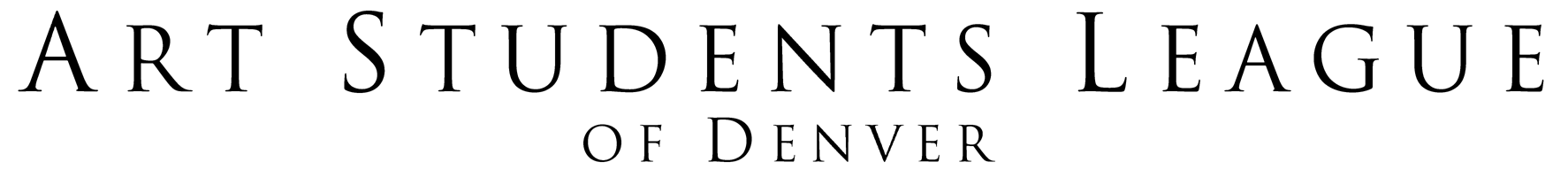 2017 Summer Camp Scholarships for Youth Ages 6 – 17Guidelines and ApplicationThe Art Students League of Denver (ASLD) awards scholarships, when available, to attend our Summer KidART Camps and TEEN Studio Workshops for youths ages 6 through 17.  The intent of the scholarship program is to provide equal access to education in the visual arts to youth who have a strong desire to learn, but lack the financial means to afford our classes.  Please refer to our Summer KidArt Camps and TEEN Studio Workshops brochures for details on offerings.  If you do not have a brochure, please call 303-778-6990 ext.0, to receive one in the mail or visit www.asld.org.Scholarship AwardsRecipients will receive either a full or partial scholarship based on eligibility.  Scholarships are reviewed and granted on a first-come, first-serve basis until all available funds are used.  Scholarships do not include snacks, lunch, or transportation to and from ASLD.  Camp registrations are limited to space available in requested camps.  Recipients and their instructors may be asked to complete an evaluation after completion of the scholarship.Full Scholarship:  A co-pay of $10 per camp is required at time of registration.  This fee covers tuition for (2) half-day, one-week long camps OR (1) half-day, two-week long clay camp. The scholarship also covers art supplies, supervised care before and after camp if needed, and a youth membership to ASLD for one year.Partial Scholarship:  Recipients receive 50% off of tuition for (2) half-day, one-week long camps OR (1) half-day, two-week long clay camp. A year-long youth membership to ASLD is covered by a partial scholarship. The partial scholarship does not include materials fees or supervised care. Payment is required at the time of registration.Eligibility requirements:Applicants must be Colorado residents.  Scholarships are based on financial need (please refer to the tables below). Youth may only apply for one Summer Camp Scholarship per year. Youth are also eligible to apply separately for a Youth On-Going Scholarship. We accept applications from multiple youths within the same household.  In order for your application to be complete, proof of income (recent income taxes or paystubs) must be submitted with the application and registration forms.  Incomplete applications will not be reviewed. The League reserves the right to award scholarships at its own discretion.  There is no cash value for scholarships, and we do not offer credits or transfers.2015 Summer Camp Scholarship Application for Youth Ages 6 – 17CHILD’S NAME: _____________________________________________________________________________________________PARENT/GUARDIAN NAME: __________________________________________________________________________________ADDRESS:	_____________________________________________________________________________________________CITY:  __________________________	             ZIP: _____________________	         COUNTY: ______________________         PHONE:  ___________________________       EMAIL: ______________________________________________________________What is your annual household income?  ____________________How many family members are part of your household?  __________Do you qualify for any government programs (food stamps, Medicaid, etc.)?         [Yes]       [No]If yes, please indicate which programs and how much subsidies you receive: __________________________________________________________________________________________________Have you received a scholarship from the Art Students League before?        [Yes]       [No]	If yes, when and what was the amount: __________________________________________________Have you received scholarships from other schools?         [Yes]         [No]	If yes, when and for how much: _________________________________________________________In order to receive grant awards from many of the foundations which fund our scholarship program, it is required that we track the ethnicity of our scholarship students.  Thank you for indicating your ethnicity or cultural background:Caucasian [ ] 	African American [ ] 	      Asian [ ] 	    Hispanic/Latino [ ]	      Native American [ ]Other [ ]   Please specify:  ___________________________________________ Why do you want to participate in summer camps at the Art Students League of Denver?  ____________________________________________________________________________________________________________________________________________________________________________________________________________________________________________________________________________________________________________________________________________________________________________________________________________________________________________________________________________________________________________________________________________________________________________________________________________________________________________________________________________________________________________________________________________________________________________________Camp Registration Information – This information must be complete for your application to be accepted. CHILD’S NAME:  ____________________________________________________________________________________________CHILD’S AGE:  ____________________  	DATE OF BIRTH (MONTH):  ______________    (YEAR):  ________________PARENT/GUARDIAN NAME:  _________________________________________________________________________________ALTERNATE CONTACT’S NAME:  ______________________________________________________________________________   ALTERNATE CONTACT’S CELL or BEST NUMBER:  ________________________________________________________________ALTERNATE CONTACT’S RELATIONSHIP TO CHILD:  _____________________________________________________________PHYSICIAN NAME:  ________________________________________    PHYSICIAN PHONE:  _____________________________PHYSICIAN’S HOSPITAL/OFFICE NAME:  _______________________________________________________________________After reviewing the League catalogue or website (www.asld.org) please list the week, title, and instructor of three camps that you would like to take in order of preference as the first 2 camps will be awarded if available.  Two week clay camps count as 2 camps.______________________________________________________________________________________________________________________________________________________________________________________________________________________________________________________________________________Do you need the supervised care option?       [Yes]     [No]	If yes, please specify which sessions:      [AM]    [Noon]    [PM]Do you have access concerns or do you require special accommodations in order to participate? The Art Students League will do everything possible to accommodate your needs.       [  ] yes       [  ] noIf yes, please explain:  ____________________________________________________________________________________________________________________________________________________________________________________________________Applications may be submitted via email at a.ryan@asld.org, via post, or in person.  Proof of income must be submitted with your scholarship application.  ASLD will not accept incomplete applications.  Scholarship applications are reviewed on a first-come-first-serve basis. Please feel free to contact ASLD with any questions at 303.778.6990 x0, or via email at a.ryan@asld.org.By signing this application you acknowledge all the information provided is accurate and you understand the Scholarship Policy stated above.  ____________________________________________________________________________Parent/Guardian Signature					                                    DateSubmit applications to:          Art Students League of DenverAttn: Youth/Teen Studio Scholarships200 Grant StreetDenver, CO  80203Household Income Limits 2017  For Full scholarship Household Income Limits 2017  For Full scholarship # in householdGross Monthly Income2$2,6663$3,0004$3,3295$3,5956$3,8627$4,1298$4,395each additional personAdd for each: $266Household Income Limits 2017 For Partial (50%) scholarship Household Income Limits 2017 For Partial (50%) scholarship # in householdGross Monthly Income2$4,2623$4,7954$5,3255$5,7946$6,1707$6,6048$7,029each additional personAdd for each: $425